Ziņa presei22.05.2019.MEŽTAKALatvijas – Igaunijas garās distances pārgājienu ceļšJau izsenis mežs ir mūsu iekšējā spēka avots, tas mūs baro, iedvesmo un nomierina.Kas ir Mežtaka?Ar Eiropas Savienības  un Eiropas Reģionālā attīstības fonda Centrālās Baltijas programmas  atbalstu šī gada 1. aprīlī tika uzsākts projekts “Garās distances pārrobežu pārgājienu  maršruts “Mežtaka””. Projekta mērķis ir izveidot marķētu garās distances pārgājienu maršrutu, kas ~1050 km garumā vijas cauri Latvijas un Igaunijas mežiem, no Rīgas līdz pat Tallinai – divu valstu galvaspilsētām, kuru vēsturiskajiem centriem ir UNESCO statuss.Kur Mežtaka ies?Mežtaka sāksies Rīgā, Latvijā ies cauri Gaujas nacionālajam parkam, Ziemeļgaujai un Veclaicenei. Igaunijā turpināsies cauri Setu zemei, gar Peipusa ezeru un tālāk pa Ziemeļigaunijas kastu - līdz Tallinai. Mežtakas ~1050 km maršruts tiks sadalīts 50 atsevišķos vienas dienas gājiena posmos pa ~20 km dienā. Mežtaka iekļaus visus Baltijas valstīm raksturīgākos mežu tipus un savvaļas dabas elementus – augus, zvērus, sēnes u.c. To varēs iet dažādos gadalaikos – pavasaros, kad Gaujas krastos ziedēs ievas, vasarās, kad Peipusa un Ziemeļigaunijas piekrastē varēs doties peldēt, gan rudeņos, kad upju ielejas krasti slīgs rudens lapu zeltā. Maršrutā Igaunijas daļā ietilps Lahemā nacionālais parks un Ziemeļigaunijas krasts, kas ir Baltijas valstu iespaidīgāko akmeņu, ūdenskritumu un klinšu zeme.Ko daram tagad?No š.g. 1. jūnija līdz septembra beigām notiks Mežtakas apsekojumu pārgājieni, kuros ikviens ir aicināts piedalīties (12 – 27 km dienā). Mežtaku visā garumā ies un gājienus vadīs Lauku ceļotāja eksperts Juris Smaļinskis, kurš arī dalībniekiem stāstīs par mežu, dabu, sugām un apkaimē esošajām kultūrvēstures vērtībām. Apsekojuma pārgājienu laikā katrai dienai tiks veidoti detalizēti maršruta apraksti, kas projekta gaitā būs pieejami Mežtakas ceļvedī un interneta vietnē.Vai var pievienoties?Esam saņēmuši daudz jautājumu par plānotajiem pārgājieniem, tāpēc esam sagatavojuši atbildes uz biežāk uzdotajiem jautājumiem - kad, kur, cikos, kā, no kurienes, līdz kurienei, kā iesim un citiem jautājumiem par pārgājienu un takas veidošanu. Ja vēlies pievienoties apsekojumu pārgājieniem, informāciju un atbildes uz biežāk uzdotajiem jautājumiem un pārgājienu datumus meklē te: https://www.celotajs.lv/lv/news/item/view/919.Kādi darbi vēl paredzēti un kad Mežtaka būs gatava?Projekta ietvaros, līdz 2021. gada jūnijam, iesaistot vietējo sabiedrību, pašvaldības un uzņēmējus, ir paredzēts dabā apsekot visu maršruta teritoriju un maršrutu marķēt dabā, uzstādīt informācijas stendus un norādes zīmes. Maršruts ir paredzēts plašai mērķauditorijai: aktīviem tūristiem, ģimenēm ar bērniem, dabas vērotājiem, vēstures entuziastiem, tāpat arī vietējiem un ārvalstu tūristiem. Lai spētu piedāvāt mērķauditorijai atbilstošus pakalpojumus, ir paredzēts piesaistīt uzņēmējus Latvijā un Igaunijā: naktsmītņu un ēdināšanas pakalpojumu sniedzējus, tūrisma gidus, vietējo produktu ražotājus un citus. Kur varēs iegūt informāciju?Lai ar maršrutu iepazīstinātu iespējami plašāku mērķauditoriju, ir paredzēts izdot ceļvedi, kas būs pieejams latviešu, igauņu, angļu, vācu un krievu valodās. Tāpat ir paredzēts izdot tūrisma karti, sniegt informāciju ārvalstu tūroperatoriem, piedalīties starptautiskās tūrisma izstādēs un gadatirgos. Neizpaliks arī interneta vietne, kur jaunais maršruts būs apskatāms gan visā garumā, gan pa vienas dienas posmiem posmiem. Šobrīd maršruta izveidei un attīstībai var sekot sociālajā tīklā Facebook.com/meztaka. Tur atradīsiet visu aktuālo informāciju par maršrutu un tajā veiktajām aktivitātēm.Kas darbus veiks?Projekta realizācijā sadarbojas 10 partneri – Dabas aizsardzības pārvalde, A/S Latvijas Valsts Meži, Vidzemes plānošanas reģions, Rīgas plānošanas reģions, Igaunijas Lauku tūrisma organizācija (MTÜ Eesti Maaturism), nevalstiskā organizācija Peipsimaa Turism, Setomaa Turism, MTU Okokuller – Lahemaa Nacionālajā parkā, Pohja- Eesti Turism un Lauku tūrisma asociācija „Lauku Ceļotājs” kā vadošais projekta partneris.Uz tikšanos Mežtakā!Mežtaka tiek veidota projekta "Garās distances pārrobežu pārgājienu maršruts "Mežtaka"" ietvaros, kas tiek realizēts ar Eiropas Savienības un Eiropas Reģionālā attīstības fonda Centrālās Baltijas programmas atbalstu.Šī informācija atspoguļo autora viedokli. Programmas vadošā iestāde neatbild par tajā ietvertās informācijas iespējamo izmantošanu.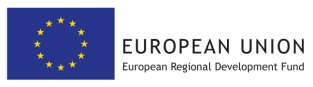 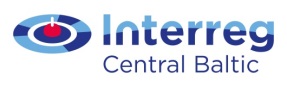 Asnāte ZiemeleLLTA „Lauku ceļotājs”T: 29285756